Verzoekschrift beroep tegen bevel tot betalen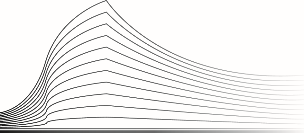 Artikel 65/1, § 2 WegverkeerswetJe gegevens:Woon je in het buitenland?Als je gedomicilieerd bent in het buitenland, moet je bij de ‘keuze van woonplaats’ in België het adres invullen van een vertegenwoordiger die wel in België gedomicilieerd is, zoals bijvoorbeeld een advocaat. Die persoon zal dan alle officiële documenten, zoals de betekening, de kennisgeving of de oproepingsbrief voor de zitting van de politierechtbank voor jou ontvangen.Gegevens van je vertegenwoordiger die wel in België gedomicilieerd is:Naam: ………………………………………………………………………………………………………………………………………………………………………Voornaam: ……………………………………………………………………………………………………………………………………………………………….Adres: …………………………………………………………………………………………………………………………………………………………………………………………………………………………………………………………………………………………………………………………………………………………Motiveer* waarom je beroep aantekent:* De motivering moet gebeuren in de taal van de rechtbank. Als je een andere taal hanteert, dan is je verzoekschrift ongeldig.……………………………………………………………………………………………………………………………………………………………………………………………………………………………………………………………………………………………………………………………………………………………………………………………………………………………………………………………………………………………………………………………………………………………………………………………………………………………………………………………………………………………………………………………………………………………………………………………………………………………………………………………………………………………………………………………Bezorg dit verzoekschrift ondertekend aan de griffie van de politierechtbank:Er zijn drie manieren om beroep aan te tekenen:door dit verzoekschrift persoonlijk af te geven op de griffie van de politierechtbank;door dit verzoekschrift aangetekend via de post op te sturen naar de griffie van de politierechtbank;door dit verzoekschrift te mailen naar de griffie van de politierechtbank.Het beroep maakt de zaak in zijn geheel aanhangig voor de strafrechtelijke kamer van de politierechtbank. Dat betekent dat je eventueel gerechtskosten zal moeten betalen.Datum: …………………………………………….				Handtekening:Systeemnummer*: ………………………………………………………………………………………………………………………………………………PV-nummer*: ……………..............................................................................................................................................* Je vindt die nummers bovenaan de brief ‘bevel tot betalen’ die je ontving van het openbaar ministerie. Je moet minstens één van die twee nummers invullen. Als je geen enkel nummer invult, dan is je verzoekschrift ongeldig. Natuurlijk persoonNaam: ………………............................................................Voornaam: ......................................................................Rijksregisternummer: ……...............................................Geboortedatum: …………………………………………………………E-mailadres: ………………………………………………………………..Domicilieadres: …………………………………………….…………………………………………………………………………………………………………………………….……………………………………………………………………………………. RechtspersoonNaam: ……………………………….………………….…………………….Rechtsvorm: …………………………..……………………………………Ondernemingsnummer: ………………………………………………E-mailadres: ………………………………………………………………..Adres van de maatschappelijke zetel: ……………………………………………………..……………………………..…………………………………………………………………………………….…………………………………………………………………………………….Vertegenwoordigd door:  ….…………….…………..……………..in de hoedanigheid van: .…………………………………………….   …………………………………………………………………………………….DISCLAIMERDe rechtbank geeft via haar website enkel informatie. Dit formulier kan je verder op weg helpen in de gerechtelijke procedure.Wie het invult en gebruikt, doet dat evenwel op eigen verantwoordelijkheid. De rechter en de griffie mogen geen juridisch advies geven. Bij de minste twijfel raden we je aan een beroep te doen op een gespecialiseerd persoon, zoals een advocaat. Voor gratis juridische eerstelijnshulp kan je onder meer terecht bij een Commissie voor Juridische Bijstand (CJB).